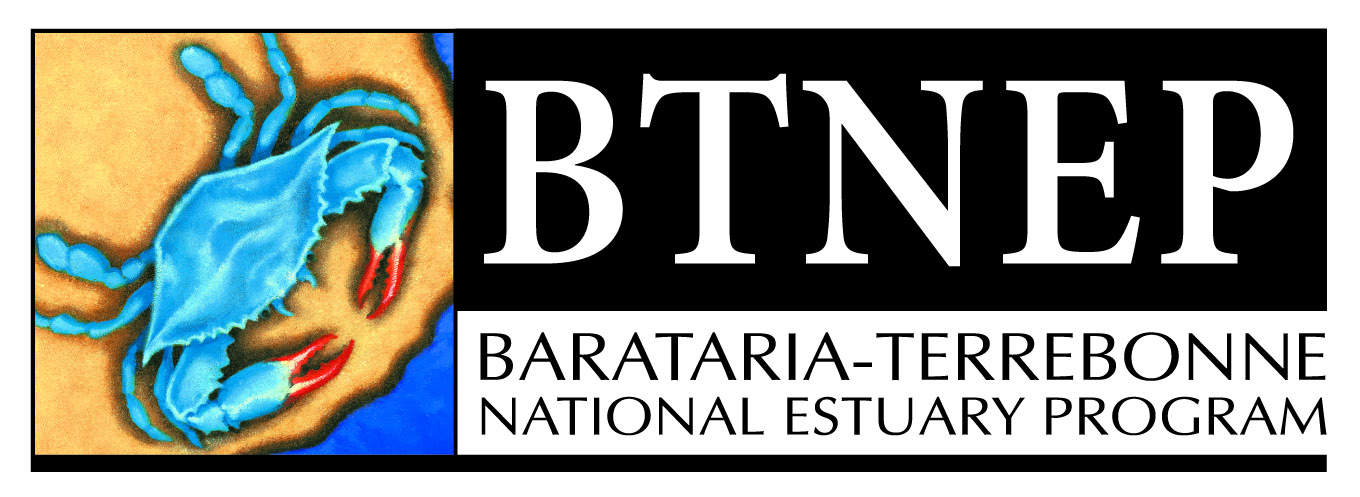 Barataria-Terrebonne National Estuary ProgramManagement Conference Agenda - Meeting #799:30 a.m. – 12:00 pm Tuesday, April 25, 2017Jean Lafitte National Historical Park & PreserveU.S. National Park Service314 St Mary Street, Thibodaux, LA  70301CALL TO ORDER - 9:30 A.M. – 9:40 A.M.Welcome - Al Levron, BTNEP MC ChairmanRoll Call – Nicole Babin, BTNEP Office CoordinatorReading and Approval of Minutes – February 5, 2017 MeetingPROGRAM ACTIVITIES - 9:40 A.M. – 9:50 A.M.Personnel Changes – 2 Summer Interns – June 5 thru July 31, 2017Presentations/Exhibits/Field Trips/ Volunteer Events – January 23, 2017 thru April 3, 2017 Delaina, Richard, Natalie, and Emily conducted Piping Plover SurveySeth and Matt hosted the Field trip with University of Buffalo at LUMCONSeth and Matt attended the Terrebonne Parish Christmas Tree RecyclingAlma attended the Terrebonne Parish Science and Engineering FairDelaina attended the Terrebonne Bird Club meeting and giving a presentationSeth attended the Citizen Science Training at WACCSiva and Andrew conducted the watershed sampling for Bayou FolseMatt hosted the Seed collection in Grand IsleAlma and Siva attended the World Wetland Day at South Louisiana Wetlands Discovery Center Alma, Natalie attended the Eagle Tour with EE SymposiumDelaina conducted the Red Knot SurveyAlma and Seth hosted the Marine Debris Prevention Program at Elmer’s IslandMatt hosted the Grand Isle Arbor Day Tree GiveawayAlma attended the Green Schools Network LuncheonDelaina attended the Eagle ExpoDelaina conducted the Ghost Crab Survey on the Caminada Headland, Port FourchonNatalie conducted the event to install predator guards at Brownell Memorial ParkMichael attended a site visit to Salvinia crowding projectAlma and Siva attended the National Park Service and TeachingNatalie, Richard and Curtis attended the Grand Isle VHF Tower setup and the East Timbalier VHF Tower setupAlma attended the Ribbon Cutting Ceremony for the Union Pacific Railroad Bridge ModificationAlma attended the West Jefferson School to do a Sustainability Presentation Kristy attended the Donaldsonville Rotary Club meeting to do a Presentation on Paddle Bayou LafourcheSeth attended Hahnville High School Environmental DaySiva attended Creating a Culture of Clean Water: Residential Engagement for Ecosystem ImpactAlma and BTNEP Staff attended 2017 Bayou Lafourche Clean upSeth and Matt hosted Northern Illinois Volunteers with Bayou GraceAlma hosted the Marine Debris Education Prevention Program with Northern Illinois Volunteers with Bayou Grace on Elmer’s IslandNatalie and Curtis conducted installing nest boxes along Mandalay National Wildlife Refuge Trail  Kristy and Nicole conducted the shopping for Paddle Bayou Lafourche Event Delaina, Richard, Natalie, Seth, Matt and Curtis attended The Caminada Ribbon Cutting and Planting Andrew and Siva attended A Water Quality Presentation for La Terre Garden ClubSiva conducted the Nicholls Biology Society to do a Presentation on Water QualityDelaina conducted the Baton Rouge Audubon Society to do a Red Knot PresentationBTNEP Staff attended 2017 Paddle Bayou LafourcheAlma attended the Louisiana Green Schools Youth Summit   Natalie conducted the Prothonotary Warbler MonitoringSMART Project Planting with Shell Oil Company at Port Fourchon – BTNEP Staff Media Interviews (As of April 6, 2017)Daily Comet (Thibodaux, LA)“Bird count volunteers wanted,” - December 26, 2016“Terrebonne to start tree recycling next week” - December 29, 2016“Nonprofit works to preserve wetlands, culture,” January 26, 2017 “Register for 16th annual Paddle Bayou Lafourche,” - February 2, 2017“Plans to save the coast discussed,”- February 10, 2017“Cheers and Jeers: Cheers- Public Hearing,”- February 11, 2017“Community Calendar – Paddle Bayou Lafourche, “- February 15, 2017“From Buffalo to the Bayou,”- February 20, 2017“Registration still open for Paddle Bayou Lafourche,”- February 24, 2017“You can help clean up Bayou Lafourche,”- March 1, 2017“Community Calendar – Paddle Bayou Lafourche, “- March 1, 2017“Here’s your chance to paddle Bayou Lafourche,”- March 1, 2017“Bayou Lafourche Cleanup set for March 11,” – March 6, 2017“Strong turnout helps Bayou Lafourche Cleanup,”- March 12, 2017“Paddle Bayou Lafourche: About saving coast and culture,”- March 26, 2017The Courier (Houma, LA)“Bird count volunteers wanted,”- December 26, 2016“Bird Count offers endless learning,”- January 3, 2017“Nonprofit Spotlight: Bayou Grace works to preserve local wetlands, culture,” - January 25,2017 “Planning meeting set for Bayou Lafourche Cleanup event,” – January 27, 2017“Wetlands Center to celebrate World Wetlands Day,”- January 29, 2017“Bayou Lafourche Cleanup set for March 11,” – March 6, 2017“Strong turnout helps Bayou Lafourche Cleanup,” - March 12, 2017“Cajun music society to celebrate with concert,”- March 28, 2017“Bayou Lafourche Cleanup making slow progress,”- March 30, 2017USAbreakingnews.net“Barataria-Terrebonne National Estuary Program among EPA Funding cuts” – April 5, 2017Nola.com (New Orleans, LA)“EPA funding cuts would hit these Louisiana programs” – April 4, 2017“BTNEP to host third annual ‘Estuary Artworks’”- September 15, 2016“BTNEP coordinator wins’ award,”- November 7, 2016Assumption Pioneer (Napoleonville, LA)“Planning meeting scheduled for 2017 Bayou Lafourche Cleanup Event,”- February 2, 2017“University of Buffalo Student Volunteer to Restore Louisiana’s Coast,” – February 16, 2017“Registration Open for BTNEP’s 16th Annual Paddle Bayou Lafourche,”- February 9, 2017“Paddle Bayou Lafourche Registration Still Open” – March 2, 2017Gumbo Entertainment Guide (Houma, LA)“Community Calendar – Bayou Lafourche Cleanup” – March 1, 2017Lafourche Gazette (Larose, LA)“Registration open for BTNEP’s annual Paddle Bayou Lafourche” – March 1, 2017“Paddlers prepare for the four-day paddling trip down the bayou!”  - March 22, 2017The Advocate (Baton Rouge, LA)“16th Annual Paddle Bayou Lafourche pushes off from Donaldsonville” – March 29, 2017Anchoragepress.com (Anchorage, AK)“16th Annual Paddle Bayou Lafourche pushes off from Donaldsonville” – March 30, 2017Elpasoinc.com (El Paso, TX)“16th Annual Paddle Bayou Lafourche pushes off from Donaldsonville” – March 30, 2017L’Observateur (Laplace, LA)“Plans to save the coast discussed” – February 15, 2017Louisiana Geographic Education Alliance (Baton Rouge, LA)“LaGEA Member secures funds to print giant traveling map” – March 29, 2017Nicholls Worth (Nicholls State University, Thibodaux, LA)“Paddle Bayou Lafourche to kick off this weekend” – March 23, 2017Thibodaux Chamber Insight (Thibodaux Chamber of Commerce, Thibodaux, LA)“Registration open for BTNEP’s 16th Annual Paddle Bayou Lafourche” – February 23, 2017Pointe Coupee Reporter (Pointe Coupee Parish)“Pointe Coupee bluebird trail expands into Livonia and Morganza” – March 6, 2017Donaldsonville Chief (Donaldsonville, LA)“D’ville gearing up for 2017 Bayou Lafourche cleanup Saturday” – March 6, 2017“Registration still open for 16th Annual Paddle Bayou Lafourche event,”- March 2, 2017Town Talk (Alexandria, LA)“Christmas Bird Count offers endless learning” – January 8, 2017Banner Tribune (Franklin, LA)“Annual Christmas Bird Count offers endless learning” – January 8, 2017Daily Advertiser (Lafayette, LA)“Watchers track 101 species during annual bird count” – January 8, 2017Beauregard Daily News (DeRidder, LA)“Bayou Lafourche Cleanup meeting scheduled” – February 1, 2017BTNEP Meeting ReportBayou Lafourche Fresh Water District meeting - AlmaCPRA’s 2017 Draft Coastal Master Plan and the Fiscal Year 2018 Draft Annual Plan meeting - SusanThe State of Louisiana Science Standards Committee meeting - SusanMet with Lee Melancon of Donaldsonville regarding Paddle - KristyBudmat Schedule to reach Construction Award Conference call – Seth and SusanRecycling meeting - AlmaMet with DEQ about Hydrolab Maintenance – Siva and AndrewDonation meeting with BTEF/LUMCON – Susan and DeanMet with Andy Wellbaum, Shell - SusanWebinar about Plastics in the Aquatic Environment - AlmaMet with Marcia Kavanaugh - SusanCWPPRA Regional Planning Team meeting - SusanMet with New Hires for BTNEP/BTEF/NPS project support – Susan, Dean and SethCCMP Revision meeting with Dr. Keri Turner - SusanMet with Lockport Mayor regarding Paddle Bayou Lafourche - KristyLouisiana Environmental Education Symposiums - AlmaCPRA’s 2017 Draft Coastal Master Plan and the Fiscal Year 2018 Draft Annual Plan meeting - SusanEPA Semi Annual Conference call - SusanANEP Executive Committee Phone Conference – Susan and DeanThe State of Louisiana Science Standards Committee meeting - SusanTerrebonne Coastal Zone Management meeting - AlmaThibodaux Garden Club meeting - AlmaEPA/ANEP Meeting - SusanCoastal Protection and Restoration Authority Board Meeting – Susan and DeanConference call with KLB and LDWF about WETSHOP - AlmaTerrebonne Coastal Zone Management Subcommittee meeting - MattMet with Vinnie's Smokehouse for Possible Catering for Paddle Bayou Lafourche - KristyMet with Phyllis Lear and Jannah for CCMP Revision Graphic Design and Layout – Susan, Nicole and KristyMet with Heidi Boudreaux at LUMCON – Susan and DeanCoastal Zone Management meeting - AlmaBayou Lafourche Clean up meeting - AlmaLafourche Parish Town Hall meeting with Guest Speaker Senator Cassidy - Susan2017 Coastal Master Plan – Framework Development Team meeting #10 – Susan and AndrewBESE State Science - Susan ANEP EC Phone Conference - SusanYear of the Gulf call - SusanMet with Mel Landry NOAA Diversion Discussion – BTNEP StaffPhone Conference to Discuss Potential Piping Plover and REKN Projects in Louisiana - DelainaMet with Dr. Tenney about Paddle Bayou Lafourche - KristyMet with Dwayne Bourgeois, North Lafourche Levee District and Aimee Preau, Louisiana Department of Environmental Quality to discuss work that the North Lafourche Levee District is doing within the Bayou Folse Watershed on levees and waterway dredging for drainage – Siva and AndrewState of the Gulf GOMA All Hands Meeting - AlmaBudmat Pre-meeting and Shell – Seth, Susan, Dean, Matt, and KristyMet to discuss Grants for Community Sewage in Bayou Folse Watershed – Siva, Andrew, and SusanInvasive Species Action Plan Team meeting – Michael and SusanWater Quality Action Plan Team meeting – Siva, Andrew, and SusanNicholls State University Coastal Connections Meeting - AlmaMigratory Bird Action Plan meeting – Richard, Delaina, Natalie, and SusanANEP EC Call – Susan and DeanLA Safe meeting – SethMet with Dean Cooper, and Amy Manabat to discuss the BTNEP Website – Kristy, SusanSalvinia Weevil Clinic, LSU Ag, St. Gabriel – Michael Education Action Plan meeting - AlmaBTNEP Workplan meeting – BTNEP Staff             Project StatusRequest for Contract “Professional Website Design” EPA Grant #671EP13 – 2013-26, Kristy MonierRequest for Contract-SEG Environmental “Support of Bird Surveys as it Relates to the Caminada Headland Restoration Project Phase VI”- CPRA Interagency Agreement 2502-15-02, PPNB – Richard DeMayRequest for Contract-Casey Wright “Support of Bird Surveys as it Relates to the Caminada Headland Restoration Project Phase VI”- CPRA Interagency Agreement 2502-15-02, PPNB – Richard DeMayRequest for Payment – “2016 Wetland Youth Summit” EPA Grant #CE-00666012, EPA Tracking # 2016-19, Alma Robichaux-JacksonFinal Deliverable – “2016 Wetland Youth Summit” EPA Grant #CE-00666012, EPA Tracking # 2016-19, Alma Robichaux-JacksonFinal Deliverable - “Eastern Bluebird Trail Project in New Roads, Louisiana” BTNEP 16-13, Richard DeMayRequest for Contract “Establishment of a Passive Network of VHF Telemetery Tower in Lower BTNEP” – Richard DeMayRequest for Contract “Development of a Bluebird Trail in Upper BTNEP Year 2” – Richard DeMayRequest for Contract “Professional Louisiana Estuary Photos from: Lane Lefort” – Kristy MonierRequest for Payment - Bertucci Contracting CorporationFinal Deliverable for the project entitled “2016 H-2-O Teacher Workshop” EPA Tracking Number: 2016-13; EPA Grant Number: Grant #CE00666012 – Andrew BarronCancellation of Contract “Seeds and Culture: Stewardship of South Louisiana’s Agrarian Heritage” EPA Grant No. # CE-00666010 – EPA Tracking No. 2014-12 – Andrew BarronCancellation of Contract “BTNEP Land Use Map” EPA Grant No. # CE-00666010 – EPA Tracking No. 2014-13 – Andrew BarronRequest for Payment “Brechtel Memorial Park Invasive Species Removal” EPA Grant No. # CE-00666009-1 – EPA Tracking No. 2013-15-3 – Michael MassimiRequest for Payment “Barataria-Terrebonne Paddle Brochure” EPA Grant No. # CE-00666010 – EPA Tracking No. 2014-26 – Michael MassimiRequest for Payment “Barataria-Terrebonne Paddle Brochure” EPA Grant No. # CE-00666010 – EPA Tracking No. 2014-26 – Michael MassimiSCHEDULE NEXT BTNEP MANAGEMENT CONFERENCE MEETING DATE –      9:50 A.M. – 9:55 A.M.Save the Date - August 3, 2017 - Plantation Suite @ NSU Student UnionSave the Date – November 2, 2017 - Plantation Suite @ NSU Student UnionSave the Date – February 2018 – Location and Date TBDSave the Date – May 2018 – Location and Date TBD OTHER IMPORTANT UPCOMING BTNEP/BTEF DATES – Chavuin Folk Art Festival – April 30, 2017 Terrebonne Aquatic Clinic – May 8-12 & 15-19, 2017WETSHOP – July 9 – 14, 2017H2O Water Quality TrainingEPA Program EvaluationDISCUSSION ITEMS – 10:00 A.M. – 12:00 NoonBTNEP Workplan – BTNEP Staff (1-Hour)DEQ Water Quality Improvement Project Related to Bayou Folse – Andrew Barron and Siva Nunna (30-Minutes)New BusinessBTNEP Program Evaluation – NEW BTNEP Map ReviewAdjourn 